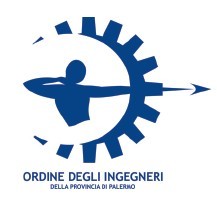 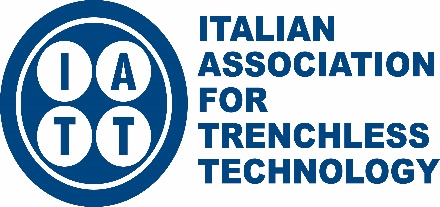 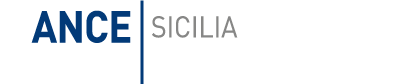 Convegno gratuito nell’ambito di Geofluid4 ottobre 2018 Piacenza Expò - Sala B- ore 13:30Le nuove tecnologie non invasive per la progettazione, lo studio e la gestione delle reti sopra e sotto suoloAccreditato presso l’Ordine degli Ingegneri della provincia di Piacenza Evento gratuito ma obbligatoria l’iscrizione email: iatt@iatt.info	  Tel: 06 39721997Ingresso gratuito. Data la particolarità dell’Evento i posti sono limitatisi prega di dare conferma entro il  1 ottobre  2018inviando il presente modulo di adesione per email a iatt@iatt.infoNome ...................................................................................................................................................Cognome.................................................................................................................................................Azienda / Ente.......................................................................................................................................Indirizzo....................................................…..............Città..........................................................Telefono......................................................................................................................................e-mail.....................................................................................................................................................per ottenere il riconoscimento dei 3 CFP  per gli iscritti all’Ordine degli Ingegneri di qualsiasi provincia italiana, iscriversi direttamente a:  https://goo.gl/forms/8FMMemQ31wviDmkZ2in caso di problemi compilare questo moduloCodice  Fiscale.................................................................................................N° matricola............................. Ordine di appartenenza.................................................Data.......................................         Firma...................................................................tutela dati personali (Art. 10 del 31/12/1996 n.675)						RSVP